27 апреля 2023 г. в МБДОУ Детский сад № 28 для воспитанников проводились мероприятия в рамках проведения Всероссийского открытого урока «ОБЖ», приуроченного ко Дню Победы в ВОВ и Дню пожарной охраны.
Сотрудники МЧС провел беседу, в ходе которых уточнили представления детей о профессии сотрудника МЧС, раскрывая значимость его труда. Вместе с сотрудником МЧС ребята обсудили, чем опасна игра с огнем, в каких случаях огонь - друг, а когда огонь может превратиться в жестокого врага человека. Закрепили правила пожарной безопасности, меры предосторожности для защиты себя и своего жилища.
Проведенные мероприятия были направлены на формирование у воспитанников навыков распознавания и оценки опасных и вредных факторов, нахождения способов защиты от них, безопасного поведения в экстремальных и чрезвычайных ситуациях дома, на улице и на природе, выработке умений защищать свою жизнь и здоровье, а также повышения престижа профессий сотрудника МЧС.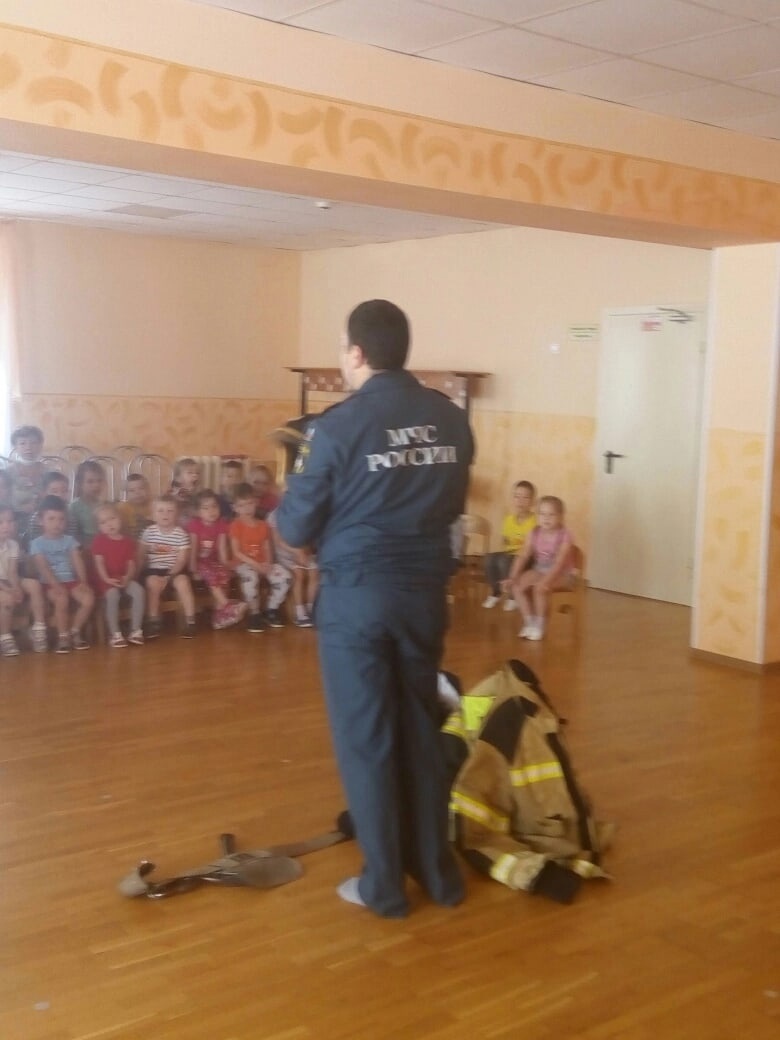 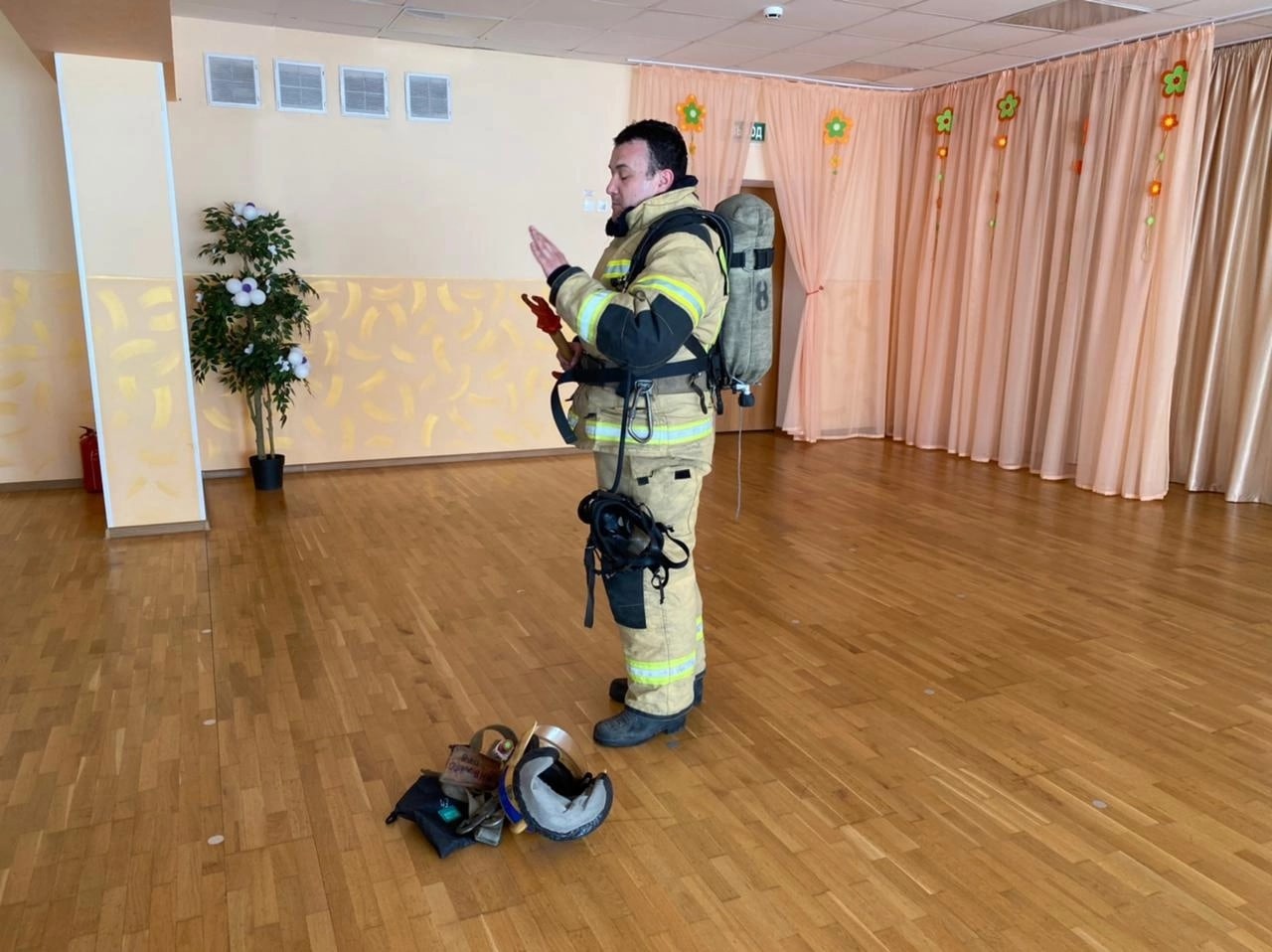 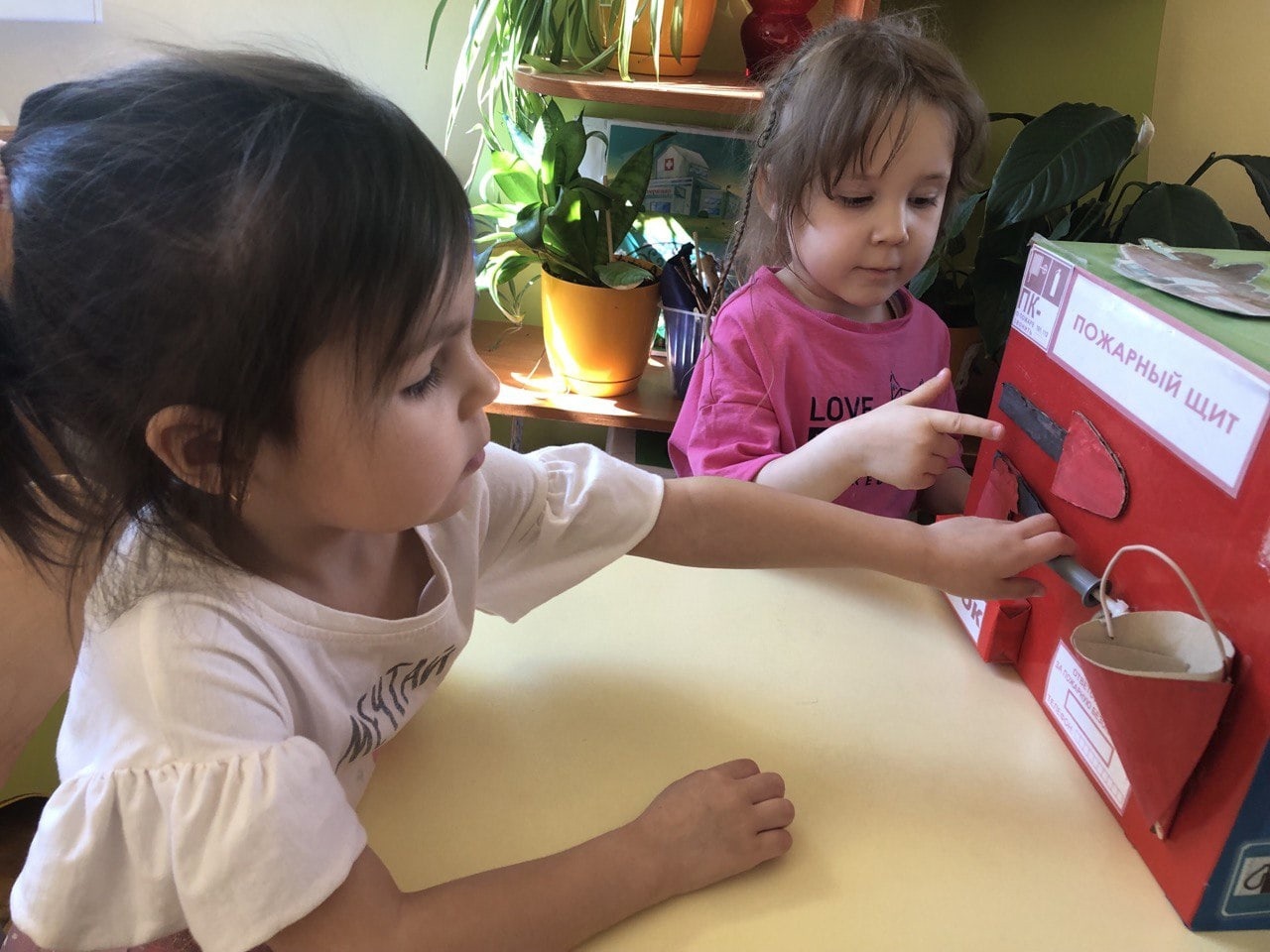 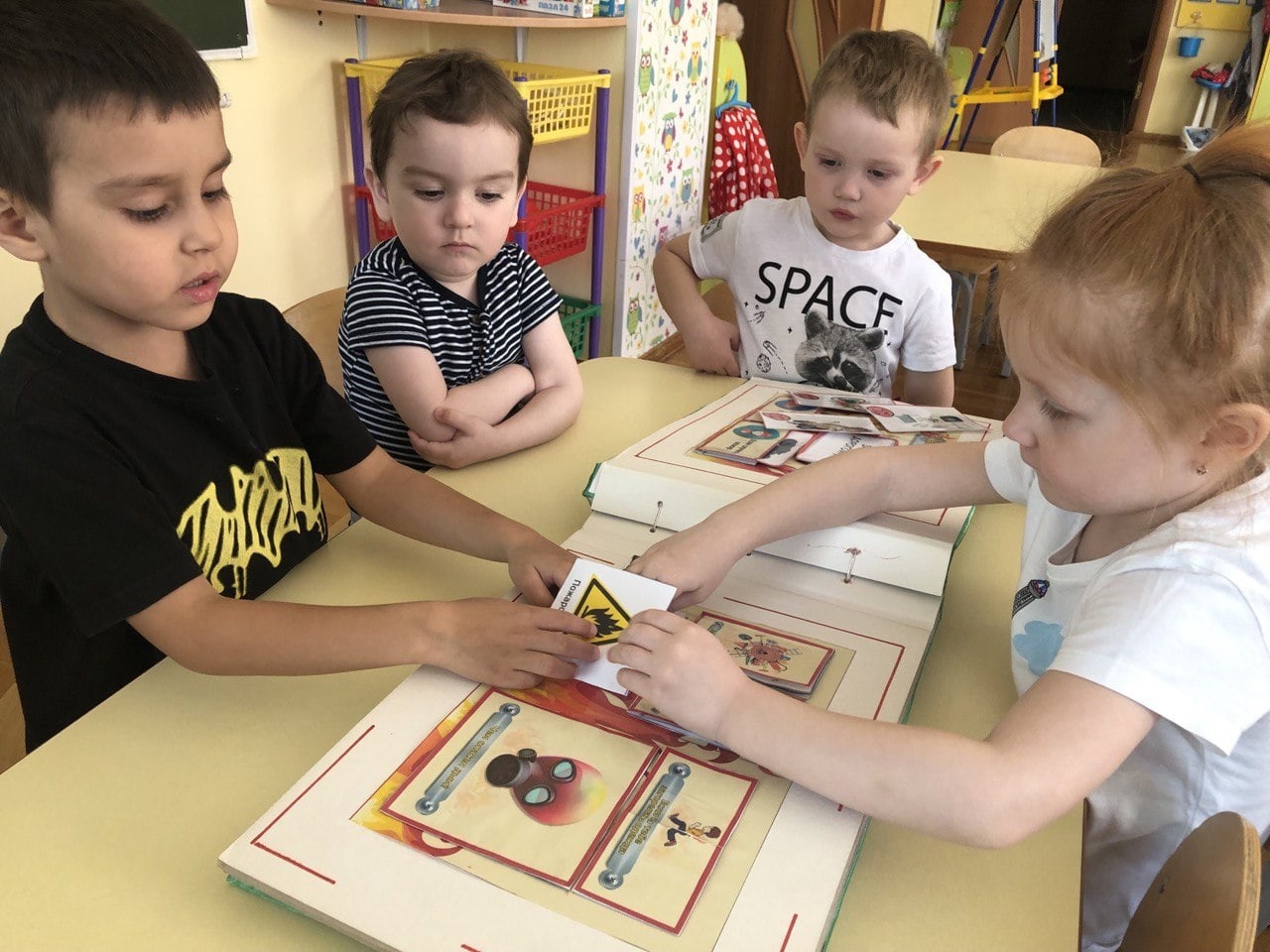 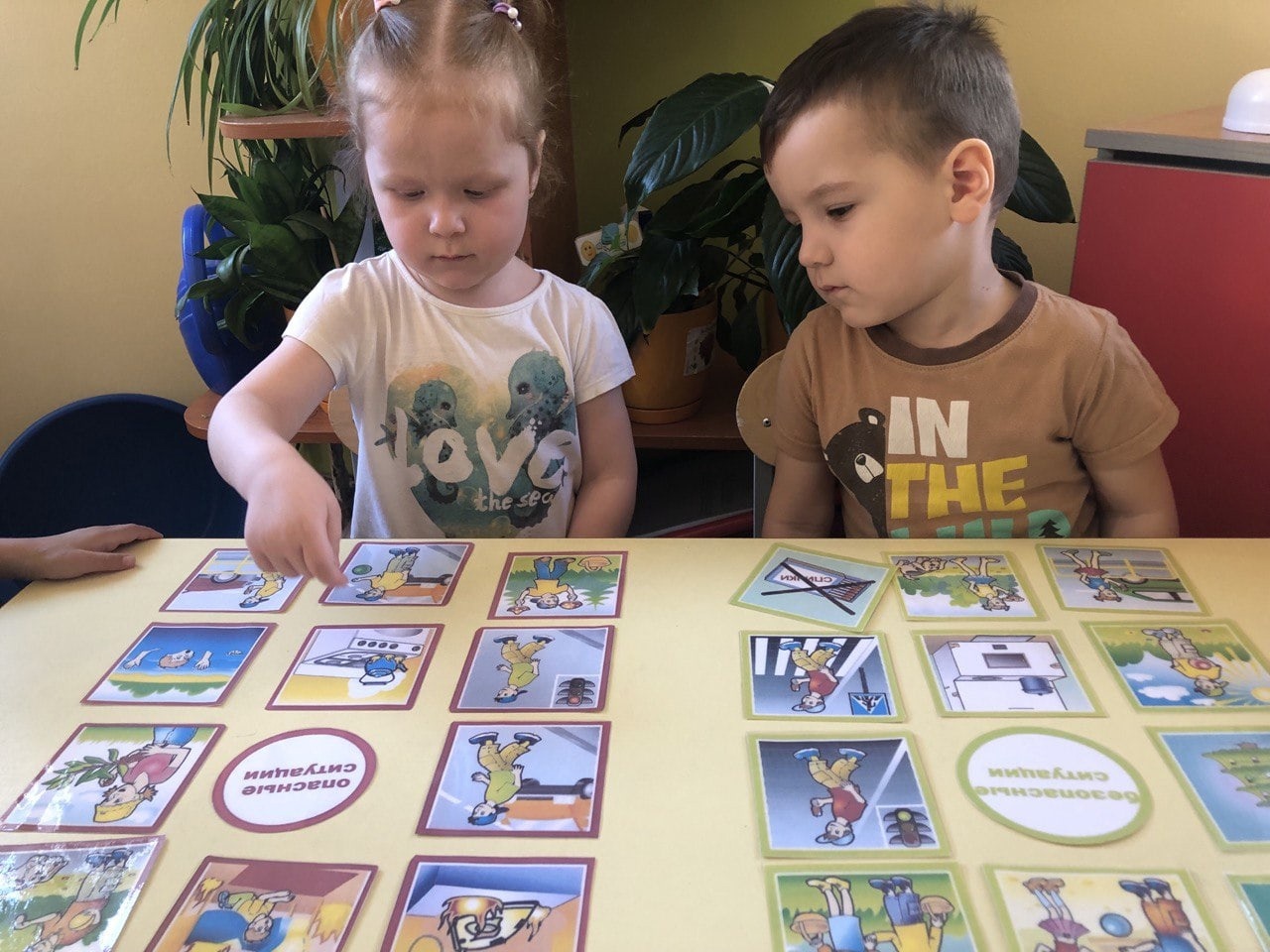 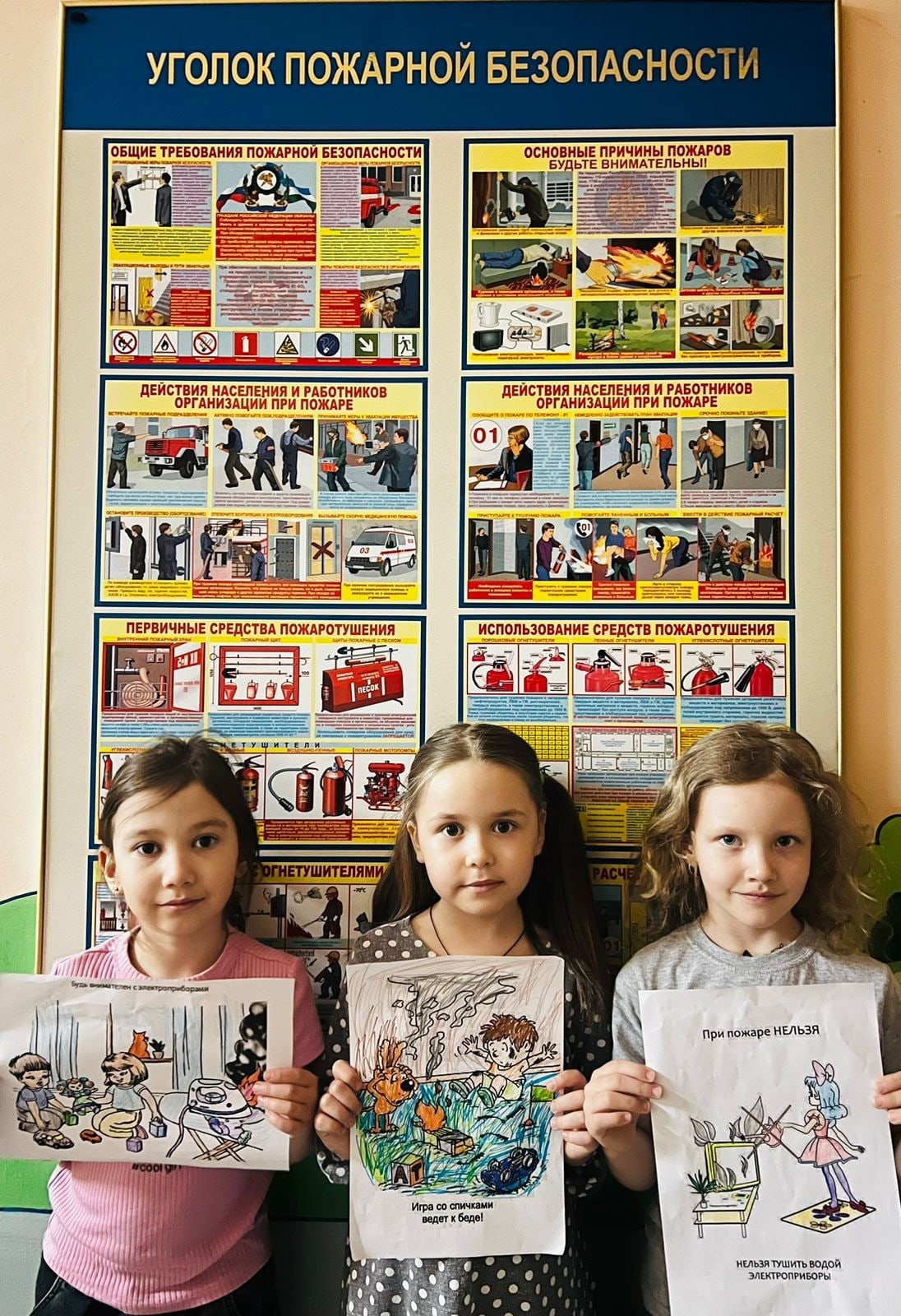 